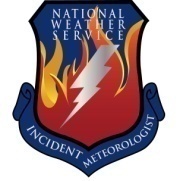 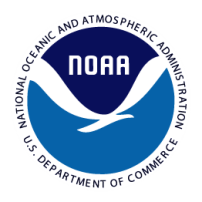 Fire Weather ForecastFORECAST NO:  7						NAME OF FIRE: County Line WildfirePREDICTION FOR:  All Shifts	UNIT: Osceola National Forest ICPSHIFT DATE:  Monday, April 15, 2012	SIGNED: Rick Davis   Incident Meteorologist                                                                                       240-778-5277 or 941-524-2957TIME AND DATE			FORECAST ISSUED:   2000 EDT April 15, 2012WEATHER DISCUSSION: High pressure will continue to move further into the Atlantic Ocean as a cold front moves into the Mississippi River Valley. Southerly low level flow is expected over the fire area today as moisture levels slowly increase. The cold front will approach the region Tuesday with southwesterly flow ahead of the front. The front is expected to move over the area Wednesday with a chance of showers and thunderstorms.   